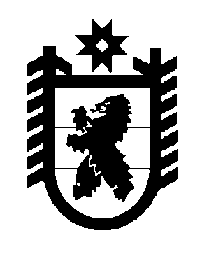 Российская Федерация Республика Карелия    ПРАВИТЕЛЬСТВО РЕСПУБЛИКИ КАРЕЛИЯПОСТАНОВЛЕНИЕот  31 мая 2018 года № 196-Пг. Петрозаводск О внесении изменений в постановление Правительства 
Республики Карелия от 12 февраля 2018 года № 59-ППравительство Республики Карелия п о с т а н о в л я е т:Внести в приложение к постановлению Правительства Республики Карелия от  12 февраля 2018 года № 59-П  «О распределении на 2018 год субсидий местным бюджетам из бюджета Республики Карелия на реализацию мероприятий по формированию современной городской среды» (Официальный интернет-портал правовой информации (www.pravo.gov.ru),                    16 февраля 2018 года, № 1000201802160005) следующие изменения:1) пункт 3 изложить в следующей редакции:	2) пункт 8 изложить в следующей редакции:	           Глава Республики Карелия 					                  А.О. Парфенчиков «3.Беломорский муниципальный район, в том числе10378,93.Беломорское городское поселение7108,03.Летнереченское сельское поселение1754,03.Сосновецкое сельское поселение1516,9»; «8.Лоухский муниципальный район, в том числе2548,78.Лоухское городское поселение944,98.Чупинское городское поселение1603,8».